Oščadnica Extrém MaratónUž po druhý krát zorganizoval Marek Dudiak v spolupráci s obcou Oščadnica kross Extrém maratón s prevýšením 1690 m.Trať viedla z obce Oščadnica na vrch Javorské ďalej na Kykuľu a napokon Veľkú Raču,kde sa zbiehalo na Kalinový vrch a odtiaľ späť do obce Oščadnica.Z poverením organizátora posielam výsledky:Maratón 42,2 km1.	Henrich Weichpart 	SK 	1978 	Žilina			3:44:512.	Stanislav Hanulák 	SK 	1983	 Raková			4:05:153	.Ján Jankola 		SK 	1970	Trstená			4:19:004.	Vladimír Kormanec 	SK 	1984 	TJ Tatran Krásno	4:20:125.	Marek Dudiak 		SK 	1976 	Extrém maratón	4:23:196.	Miroslav Ščibran 	SK 	1977 	ŠKP Čadca		4:37:377.	Anton Krpelan 		SK 	1992 	Lednické Rovné		4:38:378.	Jozef Gomola 		SK 	1971 	Gbeľany		4:43:409.	Tibor Kováč 		SK 	1972	 Lučenec		4:46:2210.	Milan Poláček 		SK 	2002 	AO Slávia BA		4:48:2211.	Michal Belko 		SK 	1989 	AK Strečno		4:48:4312.	Robert Žák 		CZ 	1974 	Mohelnice		4:54:1413.	Peter Tichý 		SK 	1969 	AK Čadca		5:00:0114.	Peter Korpáš 		SK 	1987 	Zvolen			5:21:2715.	Kristián Galamboš 	SK	2004 	Senec			5:27:1016.	Pavel Sedilek 		SK 	1983 	Zvolen			5:32:2017.	Juraj Frko 		SK 	1976 	Čierne			5:45:1518.	Miroslav Tomo 		SK 	1951 	Liptovský Mikuláš	6:15:4719.	Cyril Bohunický 	SK 	1963 	Jogging klub Trnava	6:33:55Štart:9:00Teplota:0 až+10 stupňovPočasie: Ráno hma, chladno,vo vyšších polohách inverzia a slnkoTrať: asfalt, terén,miestami blato,kaluže a lístieEšte raz veľká vďaka všetkým zúčastneným ako aj organizátorom za maximálne zabezpečenie ako aj občerstvenie počas behu aj po ňom.Pevne verím, že o rok sa opäť stretneme a vychutnáme si jeden z najťažších horských maratónov na Slovensku.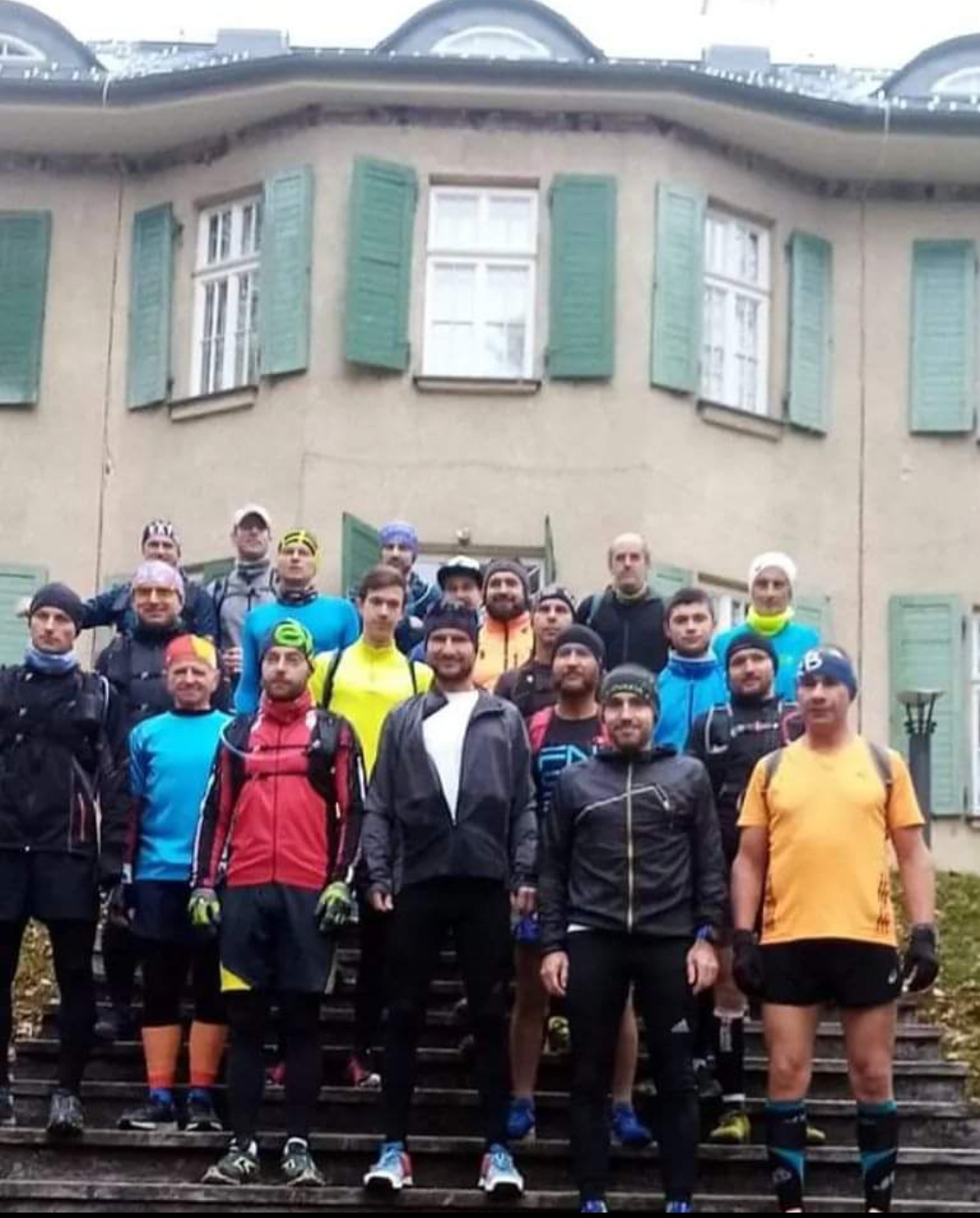 